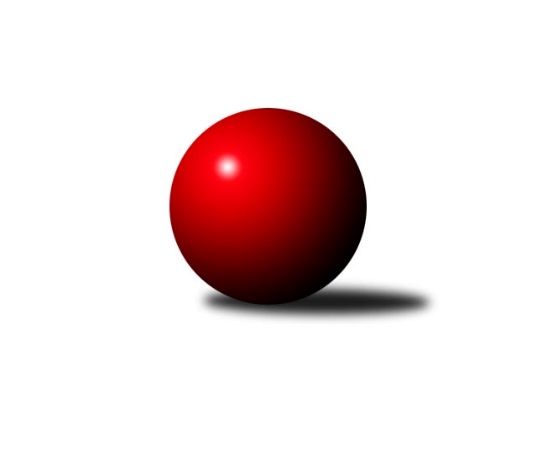 Č.11Ročník 2021/2022	13.6.2024 Mistrovství Prahy 2 2021/2022Statistika 11. kolaTabulka družstev:		družstvo	záp	výh	rem	proh	skore	sety	průměr	body	plné	dorážka	chyby	1.	SK Žižkov C	10	9	0	1	60.5 : 19.5 	(78.0 : 42.0)	2495	18	1744	751	43.6	2.	TJ Kobylisy C	10	7	0	3	50.0 : 30.0 	(69.5 : 50.5)	2341	14	1680	661	55.1	3.	KK Slavoj D	10	6	0	4	44.0 : 36.0 	(65.0 : 55.0)	2425	12	1705	720	44.2	4.	TJ Rudná C	10	6	0	4	43.0 : 37.0 	(61.5 : 58.5)	2397	12	1697	701	60.8	5.	AC Sparta B	9	5	0	4	36.0 : 36.0 	(52.0 : 56.0)	2363	10	1680	683	55.6	6.	SK Uhelné sklady C	9	5	0	4	35.5 : 36.5 	(51.0 : 57.0)	2260	10	1626	634	60.7	7.	KK Konstruktiva D	10	5	0	5	38.0 : 42.0 	(54.5 : 65.5)	2409	10	1716	694	58.4	8.	TJ Kobylisy B	10	4	1	5	39.0 : 41.0 	(62.5 : 57.5)	2412	9	1701	712	58.9	9.	TJ Vršovice B	9	4	0	5	38.0 : 34.0 	(60.0 : 48.0)	2363	8	1668	695	54.6	10.	SK Uhelné sklady D	7	3	0	4	30.5 : 25.5 	(43.0 : 41.0)	2259	6	1610	649	55.1	11.	SK Meteor D	9	3	0	6	28.0 : 44.0 	(49.0 : 59.0)	2329	6	1661	668	58.8	12.	KK Slavia B	10	1	2	7	24.0 : 56.0 	(48.0 : 72.0)	2148	4	1530	618	62.5	13.	KK Slavia C	9	1	1	7	21.5 : 50.5 	(38.0 : 70.0)	2303	3	1644	659	58.6Tabulka doma:		družstvo	záp	výh	rem	proh	skore	sety	průměr	body	maximum	minimum	1.	TJ Kobylisy B	6	4	1	1	30.0 : 18.0 	(44.5 : 27.5)	2301	9	2342	2238	2.	SK Žižkov C	4	4	0	0	27.5 : 4.5 	(34.0 : 14.0)	2630	8	2696	2531	3.	TJ Vršovice B	4	4	0	0	26.5 : 5.5 	(35.0 : 13.0)	2367	8	2393	2331	4.	TJ Kobylisy C	5	4	0	1	27.0 : 13.0 	(37.0 : 23.0)	2318	8	2349	2283	5.	KK Slavoj D	5	4	0	1	27.0 : 13.0 	(35.5 : 24.5)	2603	8	2702	2509	6.	TJ Rudná C	5	4	0	1	27.0 : 13.0 	(35.0 : 25.0)	2462	8	2520	2345	7.	SK Uhelné sklady C	5	4	0	1	26.0 : 14.0 	(34.5 : 25.5)	2388	8	2437	2348	8.	KK Konstruktiva D	5	4	0	1	25.5 : 14.5 	(33.5 : 26.5)	2502	8	2535	2442	9.	SK Meteor D	4	3	0	1	19.0 : 13.0 	(26.0 : 22.0)	2437	6	2451	2416	10.	SK Uhelné sklady D	4	2	0	2	19.5 : 12.5 	(28.0 : 20.0)	2328	4	2378	2293	11.	AC Sparta B	5	2	0	3	16.0 : 24.0 	(24.0 : 36.0)	2498	4	2659	2413	12.	KK Slavia B	6	1	1	4	16.0 : 32.0 	(32.5 : 39.5)	2074	3	2309	1786	13.	KK Slavia C	3	1	0	2	7.0 : 17.0 	(15.0 : 21.0)	2273	2	2334	2220Tabulka venku:		družstvo	záp	výh	rem	proh	skore	sety	průměr	body	maximum	minimum	1.	SK Žižkov C	6	5	0	1	33.0 : 15.0 	(44.0 : 28.0)	2473	10	2623	2375	2.	AC Sparta B	4	3	0	1	20.0 : 12.0 	(28.0 : 20.0)	2318	6	2350	2295	3.	TJ Kobylisy C	5	3	0	2	23.0 : 17.0 	(32.5 : 27.5)	2345	6	2468	2266	4.	KK Slavoj D	5	2	0	3	17.0 : 23.0 	(29.5 : 30.5)	2390	4	2559	2309	5.	TJ Rudná C	5	2	0	3	16.0 : 24.0 	(26.5 : 33.5)	2381	4	2556	2136	6.	SK Uhelné sklady D	3	1	0	2	11.0 : 13.0 	(15.0 : 21.0)	2225	2	2313	2020	7.	SK Uhelné sklady C	4	1	0	3	9.5 : 22.5 	(16.5 : 31.5)	2229	2	2434	2020	8.	KK Konstruktiva D	5	1	0	4	12.5 : 27.5 	(21.0 : 39.0)	2415	2	2538	2228	9.	KK Slavia B	4	0	1	3	8.0 : 24.0 	(15.5 : 32.5)	2166	1	2332	1961	10.	KK Slavia C	6	0	1	5	14.5 : 33.5 	(23.0 : 49.0)	2309	1	2405	2213	11.	TJ Kobylisy B	4	0	0	4	9.0 : 23.0 	(18.0 : 30.0)	2440	0	2488	2396	12.	TJ Vršovice B	5	0	0	5	11.5 : 28.5 	(25.0 : 35.0)	2362	0	2453	2145	13.	SK Meteor D	5	0	0	5	9.0 : 31.0 	(23.0 : 37.0)	2307	0	2520	2211Tabulka podzimní části:		družstvo	záp	výh	rem	proh	skore	sety	průměr	body	doma	venku	1.	SK Žižkov C	10	9	0	1	60.5 : 19.5 	(78.0 : 42.0)	2495	18 	4 	0 	0 	5 	0 	1	2.	TJ Kobylisy C	10	7	0	3	50.0 : 30.0 	(69.5 : 50.5)	2341	14 	4 	0 	1 	3 	0 	2	3.	KK Slavoj D	10	6	0	4	44.0 : 36.0 	(65.0 : 55.0)	2425	12 	4 	0 	1 	2 	0 	3	4.	TJ Rudná C	10	6	0	4	43.0 : 37.0 	(61.5 : 58.5)	2397	12 	4 	0 	1 	2 	0 	3	5.	AC Sparta B	9	5	0	4	36.0 : 36.0 	(52.0 : 56.0)	2363	10 	2 	0 	3 	3 	0 	1	6.	SK Uhelné sklady C	9	5	0	4	35.5 : 36.5 	(51.0 : 57.0)	2260	10 	4 	0 	1 	1 	0 	3	7.	KK Konstruktiva D	10	5	0	5	38.0 : 42.0 	(54.5 : 65.5)	2409	10 	4 	0 	1 	1 	0 	4	8.	TJ Kobylisy B	10	4	1	5	39.0 : 41.0 	(62.5 : 57.5)	2412	9 	4 	1 	1 	0 	0 	4	9.	TJ Vršovice B	9	4	0	5	38.0 : 34.0 	(60.0 : 48.0)	2363	8 	4 	0 	0 	0 	0 	5	10.	SK Uhelné sklady D	7	3	0	4	30.5 : 25.5 	(43.0 : 41.0)	2259	6 	2 	0 	2 	1 	0 	2	11.	SK Meteor D	9	3	0	6	28.0 : 44.0 	(49.0 : 59.0)	2329	6 	3 	0 	1 	0 	0 	5	12.	KK Slavia B	10	1	2	7	24.0 : 56.0 	(48.0 : 72.0)	2148	4 	1 	1 	4 	0 	1 	3	13.	KK Slavia C	9	1	1	7	21.5 : 50.5 	(38.0 : 70.0)	2303	3 	1 	0 	2 	0 	1 	5Tabulka jarní části:		družstvo	záp	výh	rem	proh	skore	sety	průměr	body	doma	venku	1.	TJ Kobylisy C	0	0	0	0	0.0 : 0.0 	(0.0 : 0.0)	0	0 	0 	0 	0 	0 	0 	0 	2.	AC Sparta B	0	0	0	0	0.0 : 0.0 	(0.0 : 0.0)	0	0 	0 	0 	0 	0 	0 	0 	3.	TJ Vršovice B	0	0	0	0	0.0 : 0.0 	(0.0 : 0.0)	0	0 	0 	0 	0 	0 	0 	0 	4.	SK Meteor D	0	0	0	0	0.0 : 0.0 	(0.0 : 0.0)	0	0 	0 	0 	0 	0 	0 	0 	5.	TJ Rudná C	0	0	0	0	0.0 : 0.0 	(0.0 : 0.0)	0	0 	0 	0 	0 	0 	0 	0 	6.	SK Žižkov C	0	0	0	0	0.0 : 0.0 	(0.0 : 0.0)	0	0 	0 	0 	0 	0 	0 	0 	7.	TJ Kobylisy B	0	0	0	0	0.0 : 0.0 	(0.0 : 0.0)	0	0 	0 	0 	0 	0 	0 	0 	8.	KK Slavoj D	0	0	0	0	0.0 : 0.0 	(0.0 : 0.0)	0	0 	0 	0 	0 	0 	0 	0 	9.	KK Slavia C	0	0	0	0	0.0 : 0.0 	(0.0 : 0.0)	0	0 	0 	0 	0 	0 	0 	0 	10.	SK Uhelné sklady C	0	0	0	0	0.0 : 0.0 	(0.0 : 0.0)	0	0 	0 	0 	0 	0 	0 	0 	11.	SK Uhelné sklady D	0	0	0	0	0.0 : 0.0 	(0.0 : 0.0)	0	0 	0 	0 	0 	0 	0 	0 	12.	KK Konstruktiva D	0	0	0	0	0.0 : 0.0 	(0.0 : 0.0)	0	0 	0 	0 	0 	0 	0 	0 	13.	KK Slavia B	0	0	0	0	0.0 : 0.0 	(0.0 : 0.0)	0	0 	0 	0 	0 	0 	0 	0 Zisk bodů pro družstvo:		jméno hráče	družstvo	body	zápasy	v %	dílčí body	sety	v %	1.	Pavel Váňa 	SK Žižkov C 	9	/	10	(90%)	15	/	20	(75%)	2.	Vladislav Škrabal 	SK Žižkov C 	8	/	8	(100%)	11	/	16	(69%)	3.	Miroslav Viktorin 	AC Sparta B 	8	/	9	(89%)	11	/	18	(61%)	4.	Hana Křemenová 	SK Žižkov C 	8	/	10	(80%)	16	/	20	(80%)	5.	Kateřina Holanová 	KK Slavoj D 	8	/	10	(80%)	15	/	20	(75%)	6.	Vojtěch Vojtíšek 	TJ Kobylisy B 	8	/	10	(80%)	15	/	20	(75%)	7.	Miloslav Dušek 	SK Uhelné sklady C 	7.5	/	8	(94%)	13	/	16	(81%)	8.	Tomáš Pokorný 	SK Žižkov C 	7	/	7	(100%)	13	/	14	(93%)	9.	Vladimír Strnad 	TJ Vršovice B 	7	/	8	(88%)	12	/	16	(75%)	10.	Josef Hladík 	TJ Vršovice B 	7	/	9	(78%)	14	/	18	(78%)	11.	Pavel Moravec 	TJ Kobylisy C 	7	/	9	(78%)	13	/	18	(72%)	12.	Roman Hrdlička 	KK Slavoj D 	7	/	10	(70%)	13.5	/	20	(68%)	13.	Zdeněk Šrot 	TJ Kobylisy C 	7	/	10	(70%)	10	/	20	(50%)	14.	Jana Dušková 	SK Uhelné sklady D 	6	/	6	(100%)	11	/	12	(92%)	15.	Šarlota Smutná 	KK Konstruktiva D 	6	/	8	(75%)	10	/	16	(63%)	16.	Jaroslav Pleticha ml.	KK Konstruktiva D 	6	/	8	(75%)	9	/	16	(56%)	17.	Dana Školová 	SK Uhelné sklady C 	6	/	9	(67%)	12	/	18	(67%)	18.	Michal Kocan 	KK Slavia B 	6	/	9	(67%)	11.5	/	18	(64%)	19.	Irena Prokůpková 	TJ Rudná C 	6	/	9	(67%)	11.5	/	18	(64%)	20.	Jiří Čihák 	KK Konstruktiva D 	6	/	9	(67%)	11	/	18	(61%)	21.	Josef Mach 	TJ Kobylisy C 	6	/	9	(67%)	10.5	/	18	(58%)	22.	Jiří Bendl 	SK Uhelné sklady C 	6	/	9	(67%)	10.5	/	18	(58%)	23.	Milan Mareš 	KK Slavia B 	6	/	10	(60%)	14	/	20	(70%)	24.	Karel Wolf 	TJ Vršovice B 	5.5	/	8	(69%)	8	/	16	(50%)	25.	Anna Novotná 	TJ Rudná C 	5	/	7	(71%)	9	/	14	(64%)	26.	Miroslav Šostý 	SK Meteor D 	5	/	7	(71%)	7	/	14	(50%)	27.	Václav Císař 	TJ Kobylisy B 	5	/	8	(63%)	10	/	16	(63%)	28.	Robert Kratochvíl 	TJ Kobylisy C 	5	/	8	(63%)	9	/	16	(56%)	29.	Eva Kozáková 	SK Uhelné sklady C 	5	/	8	(63%)	7	/	16	(44%)	30.	Jiří Sládek 	KK Slavia C 	5	/	9	(56%)	12	/	18	(67%)	31.	Michal Kliment 	TJ Kobylisy B 	5	/	9	(56%)	10	/	18	(56%)	32.	Hana Zdražilová 	KK Slavoj D 	5	/	9	(56%)	10	/	18	(56%)	33.	Jiří Neumajer 	AC Sparta B 	5	/	9	(56%)	9	/	18	(50%)	34.	Marek Dvořák 	TJ Rudná C 	5	/	9	(56%)	8	/	18	(44%)	35.	Marián Kováč 	TJ Kobylisy B 	5	/	10	(50%)	10.5	/	20	(53%)	36.	Karel Balliš 	KK Slavoj D 	5	/	10	(50%)	9	/	20	(45%)	37.	Stanislava Sábová 	SK Uhelné sklady D 	4	/	6	(67%)	7	/	12	(58%)	38.	Josef Kocan 	KK Slavia B 	4	/	7	(57%)	8.5	/	14	(61%)	39.	Jiří Kuděj 	SK Uhelné sklady D 	4	/	7	(57%)	7	/	14	(50%)	40.	Richard Sekerák 	SK Meteor D 	4	/	8	(50%)	10	/	16	(63%)	41.	Tomáš Kazimour 	SK Žižkov C 	4	/	8	(50%)	9	/	16	(56%)	42.	Václav Papež 	TJ Vršovice B 	4	/	8	(50%)	7	/	16	(44%)	43.	Tomáš Rybka 	KK Slavia C 	4	/	8	(50%)	5.5	/	16	(34%)	44.	Jarmila Zimáková 	TJ Rudná C 	4	/	9	(44%)	12	/	18	(67%)	45.	Tomáš Herman 	SK Žižkov C 	4	/	9	(44%)	9	/	18	(50%)	46.	Blanka Koubová 	KK Slavoj D 	4	/	9	(44%)	8.5	/	18	(47%)	47.	Jan Vácha 	AC Sparta B 	4	/	9	(44%)	8	/	18	(44%)	48.	Zdeněk Cepl 	AC Sparta B 	4	/	9	(44%)	6	/	18	(33%)	49.	Štěpán Fatka 	TJ Rudná C 	4	/	10	(40%)	10	/	20	(50%)	50.	Michal Matyska 	TJ Kobylisy C 	4	/	10	(40%)	10	/	20	(50%)	51.	Milan Mareš st.	KK Slavia B 	4	/	10	(40%)	9	/	20	(45%)	52.	Luboš Polák 	TJ Vršovice B 	3	/	4	(75%)	6	/	8	(75%)	53.	Michael Šepič 	SK Meteor D 	3	/	4	(75%)	4.5	/	8	(56%)	54.	Hana Poláčková 	TJ Rudná C 	3	/	5	(60%)	6	/	10	(60%)	55.	Jitka Kudějová 	SK Uhelné sklady D 	3	/	5	(60%)	4	/	10	(40%)	56.	Jan Nowak 	TJ Kobylisy C 	3	/	6	(50%)	8.5	/	12	(71%)	57.	Zdeněk Boháč 	SK Meteor D 	3	/	7	(43%)	9	/	14	(64%)	58.	Petr Moravec 	TJ Kobylisy C 	3	/	7	(43%)	6.5	/	14	(46%)	59.	Jan Klégr 	TJ Rudná C 	3	/	7	(43%)	4	/	14	(29%)	60.	Nikola Zuzánková 	KK Slavia C 	3	/	8	(38%)	5	/	16	(31%)	61.	Lidmila Fořtová 	KK Slavia C 	3	/	9	(33%)	7.5	/	18	(42%)	62.	Vladimír Dvořák 	SK Meteor D 	3	/	9	(33%)	6.5	/	18	(36%)	63.	Jan Váňa 	KK Konstruktiva D 	3	/	9	(33%)	5.5	/	18	(31%)	64.	Jindra Kafková 	SK Uhelné sklady D 	2.5	/	3	(83%)	3	/	6	(50%)	65.	Jiří Lankaš 	AC Sparta B 	2	/	2	(100%)	4	/	4	(100%)	66.	Markéta Březinová 	TJ Kobylisy B 	2	/	3	(67%)	4	/	6	(67%)	67.	Zdenka Cachová 	KK Konstruktiva D 	2	/	5	(40%)	6	/	10	(60%)	68.	Karel Svitavský 	TJ Vršovice B 	2	/	5	(40%)	5	/	10	(50%)	69.	Vlasta Nováková 	SK Uhelné sklady D 	2	/	5	(40%)	4	/	10	(40%)	70.	Vladimír Jahelka 	KK Slavoj D 	2	/	5	(40%)	4	/	10	(40%)	71.	Jan Kryda 	KK Slavia B 	2	/	6	(33%)	5	/	12	(42%)	72.	Jan Pozner 	SK Meteor D 	2	/	7	(29%)	6	/	14	(43%)	73.	Kamila Svobodová 	AC Sparta B 	2	/	8	(25%)	8	/	16	(50%)	74.	Magdaléna Jakešová 	KK Konstruktiva D 	2	/	9	(22%)	7	/	18	(39%)	75.	Karel Erben 	TJ Kobylisy B 	2	/	10	(20%)	7	/	20	(35%)	76.	Petr Opatovský 	SK Žižkov C 	1.5	/	3	(50%)	3	/	6	(50%)	77.	Jaroslav Havránek 	TJ Vršovice B 	1.5	/	6	(25%)	5	/	12	(42%)	78.	Tomáš Eštók 	KK Konstruktiva D 	1.5	/	6	(25%)	3	/	12	(25%)	79.	Anna Nowaková 	TJ Kobylisy C 	1	/	1	(100%)	2	/	2	(100%)	80.	Jakub Wrzecionko 	KK Konstruktiva D 	1	/	1	(100%)	1	/	2	(50%)	81.	Jaroslav Pýcha 	SK Žižkov C 	1	/	1	(100%)	1	/	2	(50%)	82.	Jana Cermanová 	TJ Kobylisy B 	1	/	2	(50%)	3	/	4	(75%)	83.	Petr Štich 	SK Uhelné sklady D 	1	/	2	(50%)	2	/	4	(50%)	84.	Karel Myšák 	KK Slavia C 	1	/	2	(50%)	2	/	4	(50%)	85.	Jaroslav Klíma 	SK Uhelné sklady D 	1	/	2	(50%)	1	/	4	(25%)	86.	Barbora Slunečková 	TJ Rudná C 	1	/	3	(33%)	1	/	6	(17%)	87.	Markéta Baťková 	KK Slavoj D 	1	/	4	(25%)	5	/	8	(63%)	88.	Jaroslav Krčma 	TJ Kobylisy B 	1	/	5	(20%)	3	/	10	(30%)	89.	Daniela Daňková 	SK Uhelné sklady D 	1	/	6	(17%)	4	/	12	(33%)	90.	Miloš Endrle 	SK Uhelné sklady C 	1	/	7	(14%)	4.5	/	14	(32%)	91.	Michal Vorlíček 	KK Slavia C 	1	/	7	(14%)	3	/	14	(21%)	92.	Vít Fikejzl 	AC Sparta B 	1	/	8	(13%)	6	/	16	(38%)	93.	Bedřich Bernátek 	SK Meteor D 	1	/	9	(11%)	4	/	18	(22%)	94.	Karel Bernat 	KK Slavia C 	0.5	/	3	(17%)	1	/	6	(17%)	95.	Miroslav Klabík 	TJ Vršovice B 	0	/	1	(0%)	1	/	2	(50%)	96.	Karel Němeček 	TJ Vršovice B 	0	/	1	(0%)	1	/	2	(50%)	97.	Jan Šipl 	KK Slavoj D 	0	/	1	(0%)	0	/	2	(0%)	98.	Jaromír Deák 	TJ Kobylisy B 	0	/	1	(0%)	0	/	2	(0%)	99.	Petra Grulichová 	SK Meteor D 	0	/	1	(0%)	0	/	2	(0%)	100.	Jaroslav Bělohlávek 	TJ Vršovice B 	0	/	1	(0%)	0	/	2	(0%)	101.	Přemysl Jonák 	KK Slavia C 	0	/	1	(0%)	0	/	2	(0%)	102.	Zdeněk Mora 	TJ Rudná C 	0	/	1	(0%)	0	/	2	(0%)	103.	Daniel Kulhánek 	KK Slavoj D 	0	/	1	(0%)	0	/	2	(0%)	104.	 	 	0	/	1	(0%)	0	/	2	(0%)	105.	Bohumír Musil 	KK Konstruktiva D 	0	/	2	(0%)	1	/	4	(25%)	106.	Michal Truksa 	SK Žižkov C 	0	/	2	(0%)	1	/	4	(25%)	107.	Zbyněk Lébl 	KK Konstruktiva D 	0	/	2	(0%)	0	/	4	(0%)	108.	Josef Císař 	TJ Kobylisy B 	0	/	2	(0%)	0	/	4	(0%)	109.	Michal Fořt 	KK Slavia C 	0	/	2	(0%)	0	/	4	(0%)	110.	Jiří Váňa 	SK Žižkov C 	0	/	2	(0%)	0	/	4	(0%)	111.	Jan Rabenseifner 	KK Slavia C 	0	/	5	(0%)	2	/	10	(20%)	112.	Jiří Budil 	SK Uhelné sklady C 	0	/	5	(0%)	1	/	10	(10%)	113.	Olga Brožová 	SK Uhelné sklady C 	0	/	7	(0%)	3	/	14	(21%)	114.	Jiří Kryda st.	KK Slavia B 	0	/	7	(0%)	0	/	14	(0%)	115.	Jiří Kryda ml.	KK Slavia B 	0	/	7	(0%)	0	/	14	(0%)Průměry na kuželnách:		kuželna	průměr	plné	dorážka	chyby	výkon na hráče	1.	SK Žižkov Praha, 1-4	2539	1776	763	45.8	(423.3)	2.	KK Konstruktiva Praha, 1-4	2483	1762	720	58.2	(413.9)	3.	Meteor, 1-2	2424	1711	713	48.5	(404.1)	4.	TJ Sokol Rudná, 1-2	2380	1674	706	60.2	(396.8)	5.	KK Slavia Praha, 1-2	2333	1653	680	39.0	(388.9)	6.	Zvon, 1-2	2332	1651	681	54.7	(388.8)	7.	Vršovice, 1-2	2297	1649	648	63.4	(383.0)	8.	Kobylisy, 1-2	2259	1616	642	60.5	(376.6)	9.	KK Slavia Praha, 3-4	2066	1473	593	61.5	(344.4)	10.	SK Žižkov Praha, 1-2	0	0	0	0.0	(0.0)Nejlepší výkony na kuželnách:SK Žižkov Praha, 1-4SK Žižkov C	2696	8. kolo	Hana Křemenová 	SK Žižkov C	479	11. koloSK Žižkov C	2647	6. kolo	Jiří Čihák 	KK Konstruktiva D	478	8. koloSK Žižkov C	2644	2. kolo	Vladislav Škrabal 	SK Žižkov C	476	6. koloSK Žižkov C	2626	11. kolo	Hana Křemenová 	SK Žižkov C	469	8. koloTJ Kobylisy C	2545	11. kolo	Hana Křemenová 	SK Žižkov C	469	6. koloSK Žižkov C	2531	4. kolo	Tomáš Pokorný 	SK Žižkov C	465	2. koloKK Konstruktiva D	2487	8. kolo	Pavel Váňa 	SK Žižkov C	465	2. koloTJ Kobylisy B	2408	4. kolo	Tomáš Kazimour 	SK Žižkov C	464	11. koloTJ Vršovice B	2379	6. kolo	Tomáš Kazimour 	SK Žižkov C	462	8. koloKK Slavia B	2332	2. kolo	Vladislav Škrabal 	SK Žižkov C	461	8. koloKK Konstruktiva Praha, 1-4AC Sparta B	2659	11. kolo	Miroslav Viktorin 	AC Sparta B	478	5. koloSK Žižkov C	2623	5. kolo	Irena Prokůpková 	TJ Rudná C	472	9. koloKK Slavoj D	2559	11. kolo	Hana Křemenová 	SK Žižkov C	472	5. koloTJ Rudná C	2556	9. kolo	Zdeněk Cepl 	AC Sparta B	471	9. koloKK Konstruktiva D	2538	3. kolo	Jiří Čihák 	KK Konstruktiva D	470	7. koloAC Sparta B	2537	5. kolo	Miroslav Viktorin 	AC Sparta B	461	11. koloKK Konstruktiva D	2535	4. kolo	Jarmila Zimáková 	TJ Rudná C	461	9. koloKK Konstruktiva D	2520	7. kolo	Jiří Čihák 	KK Konstruktiva D	461	3. koloKK Konstruktiva D	2508	2. kolo	Jaroslav Pleticha ml.	KK Konstruktiva D	459	4. koloKK Konstruktiva D	2503	11. kolo	Šarlota Smutná 	KK Konstruktiva D	458	9. koloMeteor, 1-2SK Meteor D	2524	4. kolo	Miroslav Šostý 	SK Meteor D	463	8. koloSK Žižkov C	2454	10. kolo	Richard Sekerák 	SK Meteor D	459	4. koloSK Meteor D	2451	10. kolo	Miroslav Šostý 	SK Meteor D	455	4. koloSK Meteor D	2442	2. kolo	Josef Hladík 	TJ Vršovice B	453	2. koloSK Meteor D	2438	6. kolo	Jakub Wrzecionko 	KK Konstruktiva D	446	6. koloSK Meteor D	2416	8. kolo	Bedřich Bernátek 	SK Meteor D	437	2. koloSK Uhelné sklady D	2400	4. kolo	Jana Dušková 	SK Uhelné sklady D	436	4. koloTJ Vršovice B	2389	2. kolo	Pavel Váňa 	SK Žižkov C	436	10. koloKK Konstruktiva D	2372	6. kolo	Jaroslav Pýcha 	SK Žižkov C	433	10. koloKK Slavia C	2357	8. kolo	Vladimír Dvořák 	SK Meteor D	432	10. koloTJ Sokol Rudná, 1-2TJ Rudná C	2520	5. kolo	Milan Mareš 	KK Slavia B	476	6. koloTJ Rudná C	2491	6. kolo	Jarmila Zimáková 	TJ Rudná C	458	5. koloTJ Rudná C	2477	10. kolo	Irena Prokůpková 	TJ Rudná C	451	10. koloTJ Rudná C	2476	8. kolo	Irena Prokůpková 	TJ Rudná C	450	5. koloSK Žižkov C	2475	1. kolo	Jarmila Zimáková 	TJ Rudná C	447	8. koloTJ Kobylisy B	2396	8. kolo	Václav Císař 	TJ Kobylisy B	445	8. koloTJ Vršovice B	2381	10. kolo	Marek Dvořák 	TJ Rudná C	444	6. koloTJ Rudná C	2345	1. kolo	Tomáš Pokorný 	SK Žižkov C	443	1. koloSK Meteor D	2287	5. kolo	Irena Prokůpková 	TJ Rudná C	441	6. koloKK Slavia B	1961	6. kolo	Luboš Polák 	TJ Vršovice B	440	10. koloKK Slavia Praha, 1-2SK Žižkov C	2378	9. kolo	Jana Dušková 	SK Uhelné sklady D	432	6. koloAC Sparta B	2346	4. kolo	Jan Vácha 	AC Sparta B	430	4. koloKK Slavia C	2334	2. kolo	Karel Balliš 	KK Slavoj D	427	2. koloKK Slavoj D	2333	2. kolo	Jiří Sládek 	KK Slavia C	416	2. koloSK Uhelné sklady D	2313	6. kolo	Hana Křemenová 	SK Žižkov C	413	9. koloKK Slavia C	2265	9. kolo	Tomáš Rybka 	KK Slavia C	410	2. koloKK Slavia C	2251	4. kolo	Tomáš Herman 	SK Žižkov C	409	9. koloKK Slavia C	2220	6. kolo	Nikola Zuzánková 	KK Slavia C	405	6. kolo		. kolo	Jiří Sládek 	KK Slavia C	402	9. kolo		. kolo	Vladislav Škrabal 	SK Žižkov C	402	9. koloZvon, 1-2SK Uhelné sklady C	2437	1. kolo	Miloslav Dušek 	SK Uhelné sklady C	486	4. koloSK Uhelné sklady C	2411	3. kolo	Jiří Bendl 	SK Uhelné sklady C	453	3. koloSK Uhelné sklady C	2398	10. kolo	Miloslav Dušek 	SK Uhelné sklady C	452	1. koloKK Slavoj D	2388	6. kolo	Roman Hrdlička 	KK Slavoj D	445	6. koloSK Uhelné sklady C	2384	4. kolo	Miloslav Dušek 	SK Uhelné sklady C	441	10. koloSK Uhelné sklady D	2378	11. kolo	Tomáš Pokorný 	SK Žižkov C	439	7. koloSK Žižkov C	2375	7. kolo	Hana Křemenová 	SK Žižkov C	435	7. koloTJ Rudná C	2374	4. kolo	Dana Školová 	SK Uhelné sklady C	431	8. koloSK Uhelné sklady C	2358	6. kolo	Štěpán Fatka 	TJ Rudná C	429	4. koloAC Sparta B	2350	2. kolo	Jiří Bendl 	SK Uhelné sklady C	429	6. koloVršovice, 1-2TJ Vršovice B	2424	3. kolo	Karel Wolf 	TJ Vršovice B	457	3. koloTJ Vršovice B	2393	11. kolo	Vladimír Strnad 	TJ Vršovice B	444	7. koloTJ Vršovice B	2372	5. kolo	Vladimír Strnad 	TJ Vršovice B	441	9. koloTJ Vršovice B	2370	7. kolo	Jiří Sládek 	KK Slavia C	434	5. koloTJ Vršovice B	2331	9. kolo	Karel Wolf 	TJ Vršovice B	426	11. koloTJ Kobylisy C	2266	7. kolo	Vladimír Strnad 	TJ Vršovice B	426	5. koloKK Slavia B	2234	11. kolo	Karel Wolf 	TJ Vršovice B	422	5. koloKK Slavia C	2234	5. kolo	Jaroslav Havránek 	TJ Vršovice B	418	11. koloSK Uhelné sklady C	2189	9. kolo	Karel Wolf 	TJ Vršovice B	415	7. koloSK Uhelné sklady D	2166	3. kolo	Luboš Polák 	TJ Vršovice B	414	5. koloKobylisy, 1-2TJ Kobylisy C	2349	2. kolo	Jiří Sládek 	KK Slavia C	431	10. koloTJ Kobylisy B	2342	7. kolo	Jiří Neumajer 	AC Sparta B	427	6. koloTJ Kobylisy C	2341	5. kolo	Karel Erben 	TJ Kobylisy B	422	3. koloTJ Kobylisy C	2340	4. kolo	Hana Zdražilová 	KK Slavoj D	421	4. koloTJ Kobylisy B	2322	3. kolo	Robert Kratochvíl 	TJ Kobylisy C	420	8. koloTJ Kobylisy C	2314	10. kolo	Markéta Březinová 	TJ Kobylisy B	418	1. koloAC Sparta B	2313	6. kolo	Michal Kliment 	TJ Kobylisy B	417	5. koloKK Slavoj D	2309	4. kolo	Miroslav Viktorin 	AC Sparta B	417	6. koloTJ Kobylisy B	2307	11. kolo	Markéta Březinová 	TJ Kobylisy B	416	7. koloTJ Kobylisy C	2304	8. kolo	Josef Mach 	TJ Kobylisy C	414	4. koloKK Slavia Praha, 3-4KK Slavoj D	2360	8. kolo	Jiří Sládek 	KK Slavia C	442	1. koloTJ Kobylisy C	2347	3. kolo	Milan Mareš 	KK Slavia B	438	8. koloAC Sparta B	2317	10. kolo	Josef Kocan 	KK Slavia B	436	7. koloKK Slavia B	2309	8. kolo	Karel Balliš 	KK Slavoj D	419	8. koloKK Slavia C	2307	1. kolo	Miloslav Dušek 	SK Uhelné sklady C	416	5. koloKK Slavia B	2295	7. kolo	Milan Mareš 	KK Slavia B	416	1. koloSK Uhelné sklady C	2271	5. kolo	Michal Matyska 	TJ Kobylisy C	414	3. koloSK Meteor D	2211	7. kolo	Pavel Moravec 	TJ Kobylisy C	412	3. koloKK Slavia B	2131	10. kolo	Michal Kocan 	KK Slavia B	411	1. koloKK Slavia B	2076	5. kolo	Milan Mareš 	KK Slavia B	411	7. koloSK Žižkov Praha, 1-2KK Slavoj D	2702	9. kolo	Kateřina Holanová 	KK Slavoj D	476	9. koloKK Slavoj D	2653	10. kolo	Roman Hrdlička 	KK Slavoj D	475	9. koloKK Slavoj D	2585	3. kolo	Kateřina Holanová 	KK Slavoj D	472	3. koloKK Slavoj D	2567	1. kolo	Roman Hrdlička 	KK Slavoj D	462	10. koloSK Žižkov C	2533	3. kolo	Miroslav Šostý 	SK Meteor D	462	9. koloTJ Rudná C	2528	7. kolo	Kateřina Holanová 	KK Slavoj D	459	10. koloSK Meteor D	2520	9. kolo	Roman Hrdlička 	KK Slavoj D	458	3. koloKK Slavoj D	2509	7. kolo	Tomáš Kazimour 	SK Žižkov C	457	3. koloTJ Kobylisy B	2469	10. kolo	Hana Zdražilová 	KK Slavoj D	456	10. koloKK Konstruktiva D	2451	1. kolo	Hana Zdražilová 	KK Slavoj D	456	9. koloČetnost výsledků:	8.0 : 0.0	4x	7.5 : 0.5	2x	7.0 : 1.0	6x	6.5 : 1.5	1x	6.0 : 2.0	22x	5.5 : 2.5	1x	5.0 : 3.0	8x	4.0 : 4.0	3x	3.0 : 5.0	5x	2.0 : 6.0	7x	1.0 : 7.0	7x